О выдвижении инициативыпроведения местного референдумаВ соответствии со статьей 15 Федерального закона от 12.06.2002 года №67-ФЗ «Об основных гарантиях избирательных прав и права на участие в референдуме граждан российской Федерации», статьями 22, 56 Федерального закона от 06.10.2003 года №131-ФЗ «Об общих принципах организации местного самоуправления в Российской Федерации», пунктом 1 статьи 20 Закона Республики Татарстан от 28.07.2004 года №45-ЗРТ «О местном самоуправлении в Республике Татарстан», статьей 11 Устава Большефроловского сельского поселения Буинского муниципального района Республики Татарстан, Положением о самообложении граждан и порядке использования средств самообложения граждан на территории Большефроловского сельского поселения Буинского муниципального района Республики Татарстан, утверждённым Решением Совета Большефроловского сельского поселения Буинского муниципального района Республики Татарстан от 03.09.2018 года №56-2, Исполнительный комитет Большефроловского сельского поселения Буинского муниципального района Республики Татарстан ПОСТАНОВЛЯЕТ:	1. Выдвинуть совместную с Советом сельского поселения Буинского муниципального района Республики Татарстан инициативу проведения местного референдума на территории Большефроловского сельского поселения Буинского муниципального района Республики Татарстан по вопросу: 	«Согласны ли Вы на введение самообложения в 2019 году в сумме 500 рублей с каждого  гражданина, достигшего 18-летнего возраста, зарегистрированного по месту жительства на  территории Большефроловского сельского поселения Буинского муниципального района Республики Татарстан, обладающего правом на участие в местном референдуме, и направлением полученных средств на решение вопроса местного значения по выполнению следующего вида работы: 	- ремонт дорог в Большефроловском сельском поселении?».	2. Обнародовать настоящее постановление на специально оборудованных информационных стендах и разместить на официальном сайте Буинского муниципального района Республики Татарстан в сети Интернет. 	3. Контроль за исполнением настоящего постановления оставляю за собой.	Руководитель исполнительного комитетаБольшефроловского сельского поселенияБуинского муниципального района РТ							О.Г.Масленцева   РЕСПУБЛИКА ТАТАРСТАНБУИНСКИЙ  МУНИЦИПАЛЬНЫЙ РАЙОН ИСПОЛНИТЕЛЬНЫЙ КОМИТЕТБОЛЬШЕФРОЛОВСКОГО СЕЛЬСКОГО ПОСЕЛЕНИЯ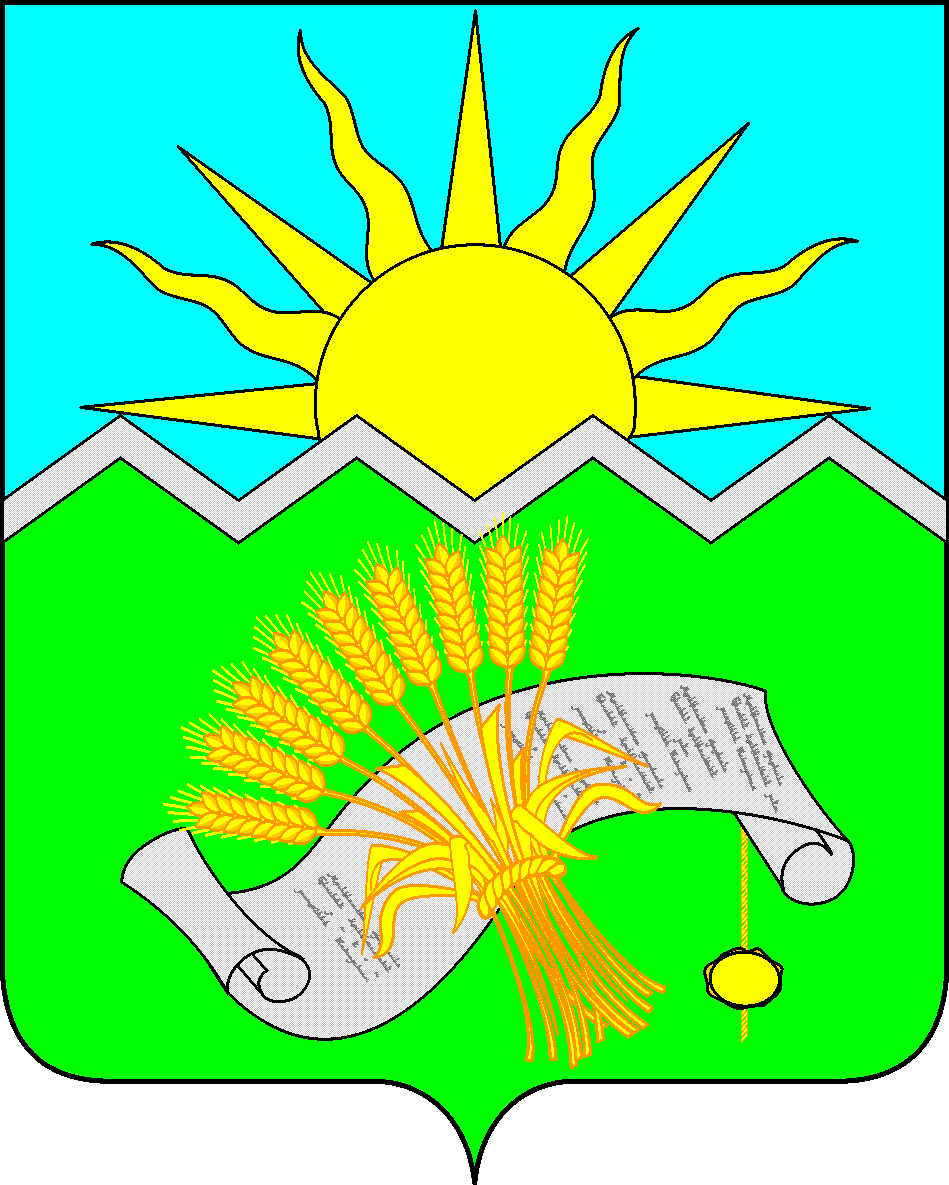 ТАТАРСТАН РЕСПУБЛИКАСЫБУА  МУНИЦИПАЛЬ РАЙОНЫ ЗУР ФРОЛОВОАВЫЛ ҖИРЛЕГЕ БАШКАРМА  КОМИТЕТЫПОСТАНОВЛЕНИЕ18 сентября 2018 года ПОСТАНОВЛЕНИЕ18 сентября 2018 года КАРАР№ 10КАРАР№ 10